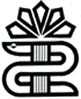 جمهوری اسلامی ایرانوزارت بهداشت، درمان و آموزش پزشکیدانشگاه علوم پزشکی و خدمات بهداشتی درمانی لرستانمعاونت تحقیقات و فناوریپروپوزال پروژه تحقيقاتيResearch Proposalتوجه: در صورتی که این پروژه، تحت عنوان طرح-پایان نامه و یا پایان نامه (بدون بودجه) می‌باشد، تکمیل اطلاعات این صفحه ضروری است، در غیر این صورت، لزومی به تکمیل اطلاعات این صفحه نمی‌باشد.استاد (اساتید) راهنما:اساتید مشاور:دانشجو:قسمت اول: اطلاعات عمومی پروژه8- نام و نام خانوادگی، آدرس کامل، ایمیل، شماره تلفن همراه، آخرین مدرک تحصیلی و درجه علمی مدیر اجرایی:9- نام، آدرس و تلفن مؤسسه‌ای که پژوهش در آن انجام خواهد شد:10- مشخصات همکاران:نظر شورای پژوهشی (دانشکده/مرکز تحقیقات/معاونت/کمیته تحقیقات دانشجویی/دانشگاه) ......................طرح تحقیقاتی فوق در تاریخ 00/00/1300 مورد بررسی شورای پژوهشی (دانشکده/مرکز تحقیقات/معاونت/کمیته تحقیقات دانشجویی/دانشگاه) ......................... قرار گرفت و به تایید اعضاء شورا رسید.امضاء و نام معاون پژوهشی (دانشکده/مرکز تحقیقات/معاونت/کمیته تحقیقات دانشجویی/دانشگاه) ..................دکتر ................................11- آیا طرح نیاز به کمیته اخلاق دارد؟ (بله  / خیر )در صورت نیاز به کمیته اخلاق، موارد زیر تکمیل گردد:نظر کمیته اخلاق در پژوهش دانشگاه:تاریخ صورتجلسه کمیته اخلاق در پژوهش دانشگاه: 00/00/1300کد مصوبه کمیته اخلاق در پژوهش دانشگاه:    LUMS.REC.0000.0012- در صورتی که طرح تحقیقاتی شما از نوع کارآزمایی بالینی می‌باشد، لطفاً عنوان آن را در سایت www.irct.ir ثبت نموده و کد رهگیری را در قسمت زیر تایپ نمایید.کد رهگیری: ..............................................................................................  تاریخ ثبت در سایت www.irct.ir: 00/00/1300امضاء و نام معاون تحقیقات و فناوری دانشگاه و دبیر کمیته اخلاق در پژوهش دانشگاهدکتر مروت طاهری کلانیقسمت دوم: اطلاعات فنی پروژه1- بیان مسئله: (فونت B Nazanin 12 و فاصله خطوط 1)2- هدف اصلی:3- اهداف فرعی:4- سؤالات یا فرضیات:5- معیارهای ورود و خروج نمونه‌ها:6- جدول متغیرها:7- تعریف واژگان عملی و اصطلاحات:قسمت سوم: متدولوژی1- نوع مطالعه را مشخص نمایید و در قسمت روش اجرا، موارد مقابل بند مورد اشاره را توضیح دهید.2- جامعه مورد مطالعه، روش نمونه‌گیری و حجم نمونه:3- روش اجرا (روش تحقیق و جمع‌آوری اطلاعات):4- نحوه تجزیه و تحلیل اطلاعات و روش‌های آماری مورد استفاده:5- محدودیت‌ها و مشکلات:6- نکات اخلاقی:قسمت چهارم: بررسی متون و منابع1- مرور متون: (فونت B Nazanin 12 و فاصله خطوط 1)2- منابع و مآخذ: (به شیوه Vancouver)قسمت پنجم: جدول زمان‌بندیطول مدت اجرای پروژه: ...........................  ماهقسمت ششم: هزینه‌ها1- جدول هزینه‌های پرسنلی:2- جدول هزينه آزمايشات و خدمات تخصصي:3- جدول هزینه‌های وسایل و مواد غیر مصرفی:4- جدول هزینه‌های وسایل و مواد مصرفی:5- جدول هزینه‌های مسافرت:6- جمع هزینه‌های پروژه:پروژه تحقیقاتی آقای/خانم ..................................................... در جلسه شورای پژوهشی (دانشکده/مرکز تحقیقات/معاونت/کمیته تحقیقات دانشجویی/دانشگاه) ......................... ، مورخ 00/00/1300 به تصویب رسید.طرح تحقيقاتي       طرح-پایان نامه       پایان نامه (بدون بودجه) (دانشکده/مرکز تحقیقات/معاونت/کمیته تحقیقات دانشجویی/دانشگاه) ......................عنوان فارسی:عنوان انگلیسی:نام و نام خانوادگی طرح‌دهنده(ها) و یا استاد راهنما:شماره تماس:نام و نام خانوادگی مدیر اجرایی:شماره تماس:نام و نام خانوادگی دانشجو (پایان نامه):شماره تماس:ردیفنام و نام خانوادگیرشته تحصیلیمرتبه علمیشماره تماسامضاء12ردیفنام و نام خانوادگیرشته تحصیلیمرتبه علمینوع مشاوره(علمی، آماری)شماره تماسامضاء12345ردیفنام و نام خانوادگیرشته و مقطع تحصیلیشماره دانشجوییشماره تماسامضاء11- طول مدت انجام پروژه: ..................... ماه 5- تاریخ ثبت در سامانه: 00/00/13002- تاریخ تصویب: 00/00/13006- کد ترتیبی پروژه در سامانه: 00003- تاریخ شروع: 00/00/13007- کل بودجه مصوب (ریال):000/000/0004- تاریخ خاتمه: 00/00/1300ردیفنام و نام خانوادگیآخرین مدرک تحصیلیدرجه علمینوع فعالیتامضاء12345رديفعنوان متغيرنوع متغيرنوع متغيرنوع متغيرنوع متغيرنوع متغيرنوع متغيرتعريف علمي- عملينحوه‌ي اندازه‌گيريمقياسرديفعنوان متغيرمستقلوابستهكميكميكيفيكيفيتعريف علمي- عملينحوه‌ي اندازه‌گيريمقياسرديفعنوان متغيرمستقلوابستهپيوستهگسستهاسميرتبه‌ايتعريف علمي- عملينحوه‌ي اندازه‌گيريمقياس12345678910علامتنوع مطالعهمواردي كه الزاماً بايستي در روش اجراي طرح توضيح داده شوندبررسي بيماران(Case series)تعريف بيماري- جمعيت مورد مطالعه- محل‌هاي مورد مطالعه بررسي مقطعي(Cross Sectional Study)جمعيت مورد مطالعه- نام متغيرهاي وابسته و مستقل- روش‌هاي نمونه‌گيري مطالعه مورد/ شاهد(Case/control Study)تعريف گروه بيماران و چگونگي انتخاب آنان- تعريف گروه كنترل و چگونگي انتخاب آنان- نسبت شاهد به مورد- نام متغير مستقل اصلي كه مورد بررسي قرار مي‌گيرد مطالعه همگروهي (Cohort Study)به صورت آينده‌نگر (Prospective) يا گذشته‌نگر (Reprospective) - تعريف جمعيت مورد مطالعه- تعريف دقيق مواجهه- تعريف دقيق Outcome - نحوه مقابله با Loss مطالعه مداخله‌اي  (Interventional Study)يا كارآزمايي باليني(Clinical Trial)نوع مطالعه - نوع نمونه انساني يا حيواني- تعريف نحوه مداخله و ميزان دقيق آن (طول مدت دوز مورد مصرف و غیره) - وجود گروه كنترل- نحوه تقسيم در گروه‌هاي مختلف (Allocation) - نحوه كور كردن مطالعه- نحوه مقابله با خروج نمونه‌ها از مطالعه (Withdrawal, Loss) - تعريف دقيق پيامد (Outcome) مطالعات تجربي (Experimental Study)تعريف دقيق سير اجرا- تعريف دقيق بررسي نتايج مطالعه براي ساخت دارو يا وسايلتعريف دقيق دارو يا لوازم- آيا مشابه خارجي دارد؟ درصورت وجود، كاتالوگ آن پيوست باشد- موارد مصرف- نحوه تأييد دستگاه يا دارو راه‌اندازي يك روش يا سيستم علمي/ اجراييبررسي تست‌هاتعريف دقيق انجام تست- تعريف دقيق تستGold Standard  - نحوه پذيرش بيماران و افراد سالم بررسي روش‌هامشخصات دقيق روش مورد نظر- مطالعه دقيق روش مرسوم (Routine) - تعريف دقيق تفاوت‌ها- نحوه پذيرش بيماران و افراد سالم مطالعه كيفيتعريف دقيق گروه‌هاي مورد نظر- نحوه اجراي جلسات و هدايت بحث‌ها- معرفي گردانندگان جلسات و تخصص آنها- نحوه نتیجه‌گيري مطالعه مديريت سيستم بهداشتيطراحي نرم افزارتوصیفی تحلیلیتوصیفیشرح فعالیت اجرایی123456789101112131415161718192021222324ردیفنام و نام خانوادگیآخرین مدرک تحصیلینوع فعالیتکل ساعت کارحق‌التحقیق در ساعت (ریال)کل مبلغ(ریال)امضاء12345جمع هزینه‌های پرسنلی (ریال):جمع هزینه‌های پرسنلی (ریال):جمع هزینه‌های پرسنلی (ریال):جمع هزینه‌های پرسنلی (ریال):جمع هزینه‌های پرسنلی (ریال):جمع هزینه‌های پرسنلی (ریال):جمع هزینه‌های پرسنلی (ریال):جمع هزینه‌های پرسنلی (ریال):آزمایش یا خدمات تخصصیمرکز سرویس دهندهتعداد دفعاتهزینه برای هر دفعهکل مبلغ (ریال)جمع هزینه‌های آزمایشات و خدمات تخصصی (ریال):جمع هزینه‌های آزمایشات و خدمات تخصصی (ریال):جمع هزینه‌های آزمایشات و خدمات تخصصی (ریال):جمع هزینه‌های آزمایشات و خدمات تخصصی (ریال):جمع هزینه‌های آزمایشات و خدمات تخصصی (ریال):نام دستگاه و یا موادکشور و نام کارخانه یا نماینده فروشکاربرد در این طرحمقدار یا تعداد لازمتامین از محل اعتبارات معاونت تحقیقات و فناوری دانشگاهتامین از محل اعتبارات معاونت تحقیقات و فناوری دانشگاهتامین از محل اعتبارات معاونت تحقیقات و فناوری دانشگاهتامین از محل اعتبارات معاونت تحقیقات و فناوری دانشگاهتامین از محل اعتبارات معاونت تحقیقات و فناوری دانشگاهتامین از محل اعتبارات معاونت تحقیقات و فناوری دانشگاهتامین از محل اعتبارات معاونت تحقیقات و فناوری دانشگاهتامین از محل اعتبارات معاونت تحقیقات و فناوری دانشگاهتامین از محل اعتبارات معاونت تحقیقات و فناوری دانشگاهنام دستگاه و یا موادکشور و نام کارخانه یا نماینده فروشکاربرد در این طرحمقدار یا تعداد لازممبلغ هر واحد(ریال)کل مبلغ (ریال)جمع هزینه‌های وسایل و مواد مصرفی (ریال):جمع هزینه‌های وسایل و مواد مصرفی (ریال):جمع هزینه‌های وسایل و مواد مصرفی (ریال):جمع هزینه‌های وسایل و مواد مصرفی (ریال):جمع هزینه‌های وسایل و مواد مصرفی (ریال):جمع هزینه‌های وسایل و مواد مصرفی (ریال):ردیفمبدأمقصدنوع وسیله سفرتعداد مسافرتعداد مسافرتکرایه هر سفر (ریال)کل مبلغ (ریال)123456جمع کل هزینه‌های مسافرت (ریال):جمع کل هزینه‌های مسافرت (ریال):جمع کل هزینه‌های مسافرت (ریال):جمع کل هزینه‌های مسافرت (ریال):جمع کل هزینه‌های مسافرت (ریال):جمع کل هزینه‌های مسافرت (ریال):جمع کل هزینه‌های مسافرت (ریال):جمع کل هزینه‌های مسافرت (ریال):نوع هزینهکل مبلغ (ریال)پرسنلیآزمایشات و خدمات تخصصیوسایل و مواد غیرمصرفیتامین از محل اعتبارات معاونت تحقیقات و فناوری دانشگاهوسایل و مواد مصرفیهزینه مسافرتهزینه تایپ و تکثیرکمک هزینه ویرایش مقالهسایر هزینه‌هاجمع کل هزینه‌ها (ریال):نام و نام خانوادگی و امضاء طرح‌دهنده(ها)/استاد راهنما:نام و نام خانوادگی و امضاء طرح‌دهنده(ها)/استاد راهنما:نام و نام خانوادگی و امضاء مدیر اجرایی:نام و نام خانوادگی و امضاء مدیر اجرایی:امضاء معاون تحقیقات و فناوری دانشگاهدکتر مروت طاهری کلانینام و نام خانوادگی و امضاء ناظر پروژهدکتر ..................